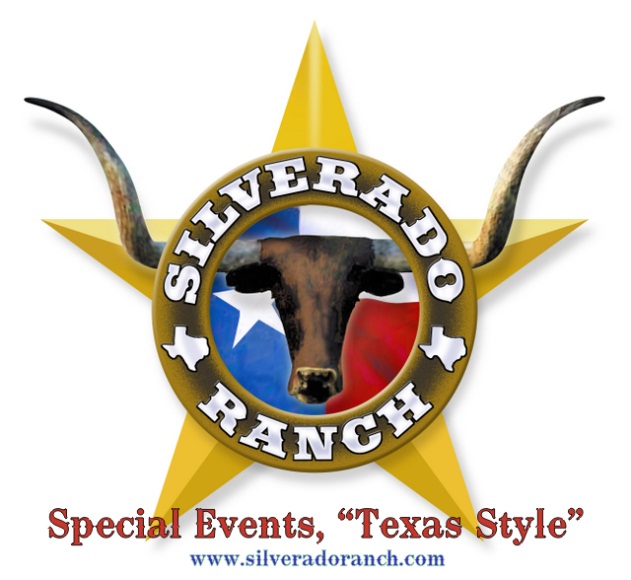 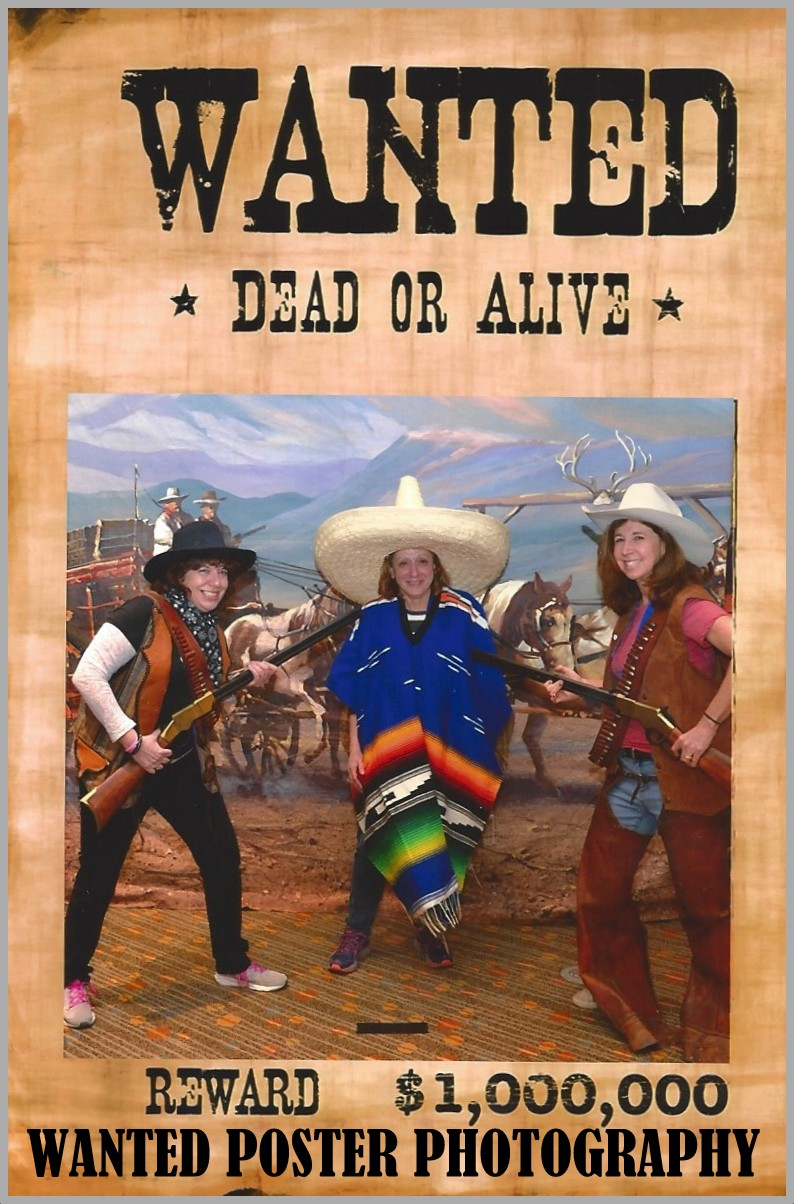 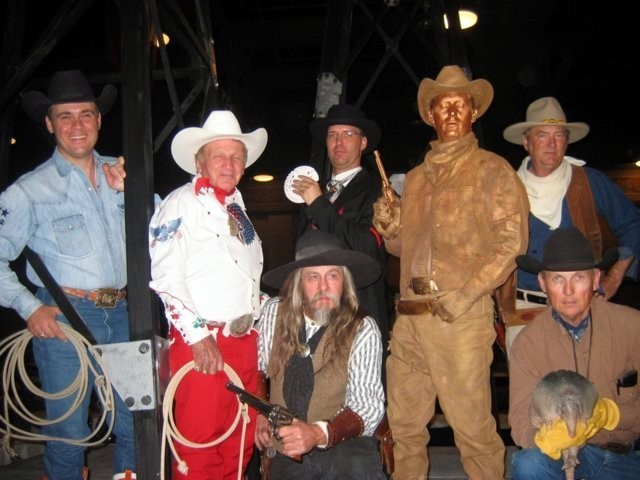 Entertainment Agreement information formPlease fill in the billing and entertainment information spaces and fax back to: 972-514-0000Or email to: arnold@silveradoranch.comAny unknown or undetermined   times, dates, contacts etc. please   show as TBD (to be determined)                                                                     214-686-4872     Metro   972-399-4000     Toll Free   1-877-742-9872www.silveradoranch.comView Entertainment page for reference     Please  list any specific event details concerning set up or performers instructions                         Name / type of event:                                 Name / type of event:                                 Number of guests:Contact:                                                          Contact:                                                          Contact:                                                          Customer:                                                      Customer:                                                      Customer:                                                      Address:                                                        Address:                                                        Address:                                                        City & State:   City & State:   City & State:   Phone:                                                            Phone:                                                            Phone:                                                            Fax:                                                             Fax:                                                             Fax:                                                             Cell #:       Cell #:       Cell #:       E-mail:                                                            E-mail:                                                            E-mail:                                                            Web:Web:Web:Performance  date:                                           Performance  date:                                           Performance  date:                                           Scheduled performance times or sets:             Scheduled performance times or sets:             Scheduled performance times or sets:             Location:  Location:  Location:  Address:  Address:  Address:  City & State & Zip :City & State & Zip :City & State & Zip :Destination :  Destination :  Destination :  Booth number:Booth number:Booth number:Set up time & date:  Set up time & date:  Set up time & date:  Spot time & date:                                   Spot time & date:                                   Spot time & date:                                   Site Contact:                             Contact’s cell:     Facility phone #: Facility Contact: Facility or event contact’s cell: